Guía Formativa N° 1 Taller de Inglés 1 y 2º Año BásicoNombre: 			           		  ___________________  Fecha:       de          del    2020Objetivo de Aprendizaje: AO0 - Habilidad oral y escrito. Saludos e Instrucciones de la sala de clases.I.- Item de Completación : Escribe el número en la frase que corresponda ( 1 punto cada una)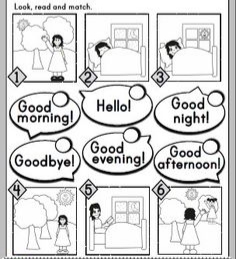 II.- Ítem   Términos   Pareados: Relaciona la Columna A con la B, trasladando el Nº que corresponda (1 punto cada uno)                         A                                                       B                                  Buenos días                              __ Good afternoonBuenas noches                         __ GoodbyeHola                                           __ Good nightAdiós                                         __ Good morningBuenas tardes                          __ HelloPonerse de pie                        __ SilenceSentarse                                   __ Close the doorAbrir la puerta                        __ Stand upCerrar la puerta                     __ Open the doorSilencio                                   __ Sit downEscuchar                                 __ Listen*Esta guía tiene un 60% de exigencia”                          L : 60 a 100% de logro                        NL: menos del 60% de logroPuntaje ObtenidoLNLInstrucciones para los/las estudiantes: Lee atentamente cada pregunta y responde en el espacio dado/ o selecciona respuesta según corresponda.Continúa revisando la página del Colegio para que continúes desarrollando nuevas actividades y revises tus avances.